Уважаемый покупатель!      Благодарим за выбор мебели марки «RINNER». В целях сохранности наша мебель поставляется в разобранном виде. Напоминаем, что в стоимость изделия услуга сборки не включена. Если Вы предпочли собрать мебель самостоятельно, надеемся, что процесс сборки доставит Вам удовольствие  и не займет много времени.      При покупке  мебели настоятельно рекомендуем убедиться в наличии всех деталей, сверяясь с комплектовочной ведомостью (стр. 2,3), т.к. после сборки изделия претензии по количеству и качеству сборочных единиц не принимаются.      Во избежание недоразумений, просим внимательно следовать алгоритму сборки изделия.Рекомендации по сборке      Перед началом сборки и дальнейшей эксплуатации внимательно ознакомьтесь с настоящимруководством и следуйте его рекомендациям.      Для Вашего удобства рекомендуем собирать мебель вдвоем, на ровной поверхности, соблюдая последовательность согласно представленной схеме.Технические данныеГабаритные размеры:Высота (мм):	1380                                    Вес (кг):            74кгГлубина (мм):       380Ширина (мм):     1201Правила пользования и эксплуатации изделия         Уважаемый покупатель, срок эксплуатации мебели напрямую зависит от Вашего бережного отношения к ней.Не допускайте попадания воды на изделие во избежание разбухания поверхностей. В  случае контакта с водой,  насухо протрите поверхность мягкой тканью.Не ударяйте поверхности острыми, тяжелыми или твердыми предметами.Не ставьте на поверхность раскаленные предметы.При чистке, во избежание повреждения поверхностей, не используйте щетки, жесткие ткани, зернистые порошки. Для ухода за мебелью используйте специальные средства, предназначенные для мебели.Температура нагрева элементов мебели не должна превышать +40°С.Не допускается попадание на поверхность веществ, таких как растворители, бензин, обезжиривающие средства и т. п.Периодически, в случае ослабления резьбовых соединений, необходима их подтяжка.Если у Вас возникнет желание самостоятельно модифицировать изделие, помните, что в этом случае наша гарантия на товар распространяться не будет. Несоблюдение каких-либо из вышеуказанных условий, повлекшее возникновение недостатков мебели, является основанием утраты права на гарантийное обслуживание.Гарантийные обязательстваИзготовитель гарантирует соответствие изделия требованиям нормативных документов ГОСТ и соответствию мебели и материалов для ее изготовления Сертификату соответствия. В случае приобретения уцененной мебели претензии по качеству и внешнему виду не принимаются.Срок службы изделия – 7 лет; срок гарантии – 12 месяцев.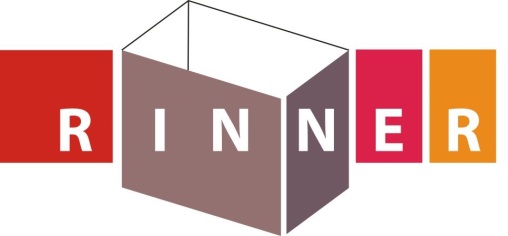 ПАСПОРТШкаф комбинированный Тиффани Модуль №02 "Сервант"ТО-13067023-2015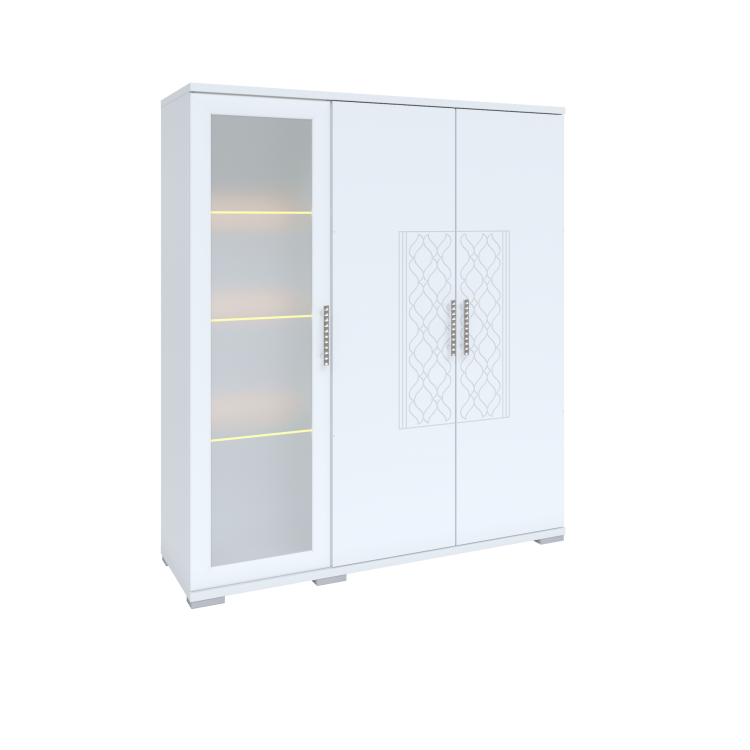 Произведено:РоссияООО «РИННЭР»Удмуртская республикаг. Ижевск ул. Пойма 91/5 e-mail: mebel@rinner.ruwww.rinner.ruт/ф (3412) 998-222Порядок сборки изделия:Изделие может быть собрано как на левую, так и на правую сторону.                                                            Собирать изделие рекомендуется в горизонтальном положении.Детали – боковину №2 и стойку №3 – стянуть ребром жесткости №5, предварительно установив штоки эксцентриков на дет.№2 и №3 и эсцентрики на дет. №5;Прикрепить на дно (дет.№1) опоры З – по месту(под боковины и стойку)  при помощи саморезов Е; На деталях № 1 (крыше и дне) установить штоки эксцентриковых стяжек В  (Рис.2); На боковинах № 2 и стойке № 3 установить эксцентрики В и закрепить между горизонтами № 1, завернув эксцентриковые стяжки В; Установить полкодержатели (Г, Б) в боковины № 2 и стойку №3;Закрепить крестовины петель на боковинах № 2 с помощью евровинтов А и саморезов Е; Прикрепить задние стенки № 9 саморезами Е, используя стыковочную планку и  контролируя диагональ;  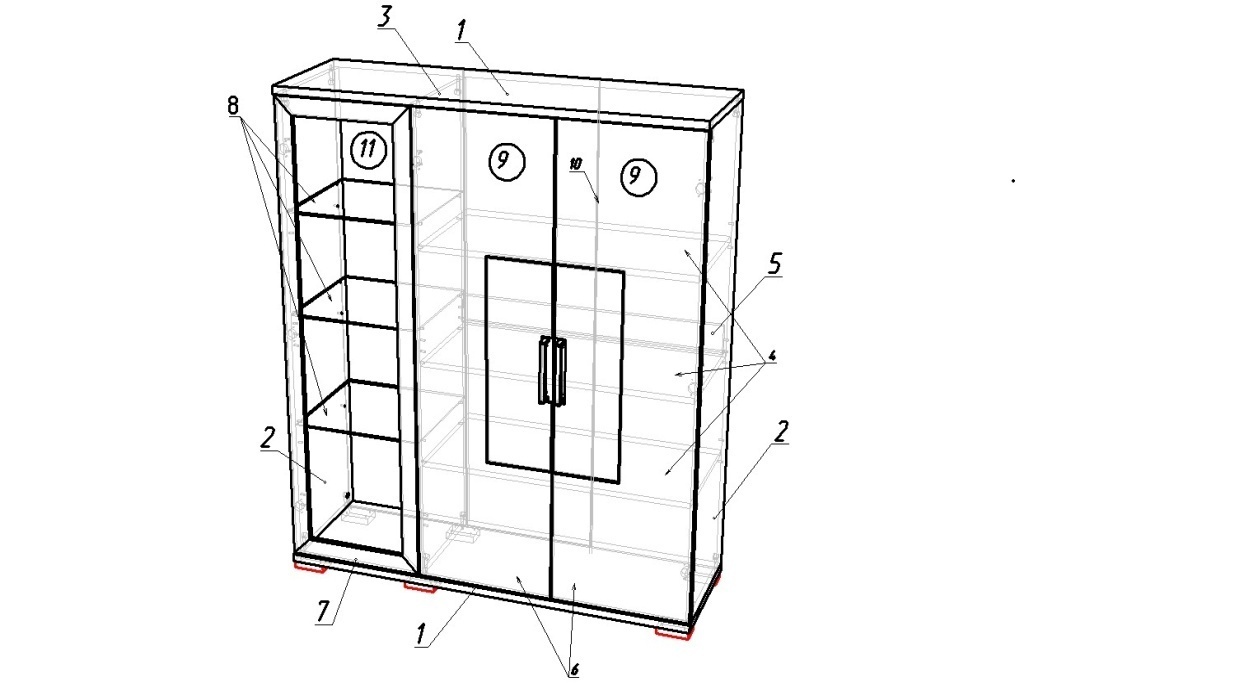 На фасадах закрепить петли – накладные Л на крайние фасады №7 и №6, полунакладные М на центральный №6; Установить двери (дет.№6 и №7). Регулировку дверей (см. рис.3) производить после установки шкафа на место; Поместить съемную полку № 4 на полкодержатели Г; Поместить съемные полки № 8 на полкодержатели для стекла Б;Установить лицевую фурнитуру: ручки Д, заглушки К, Ж.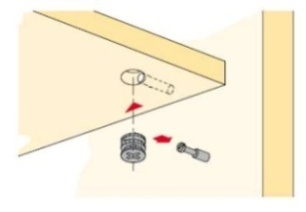 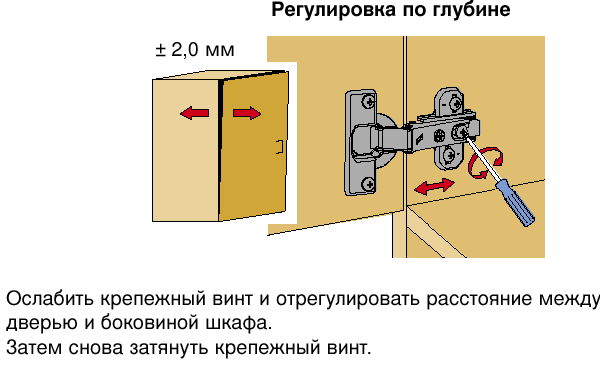 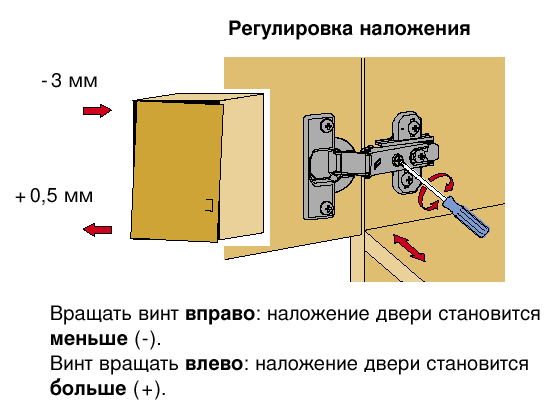 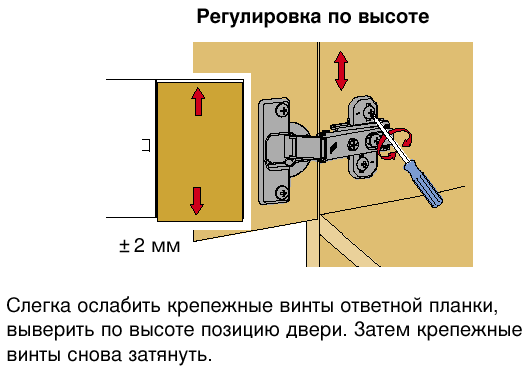 